T.C.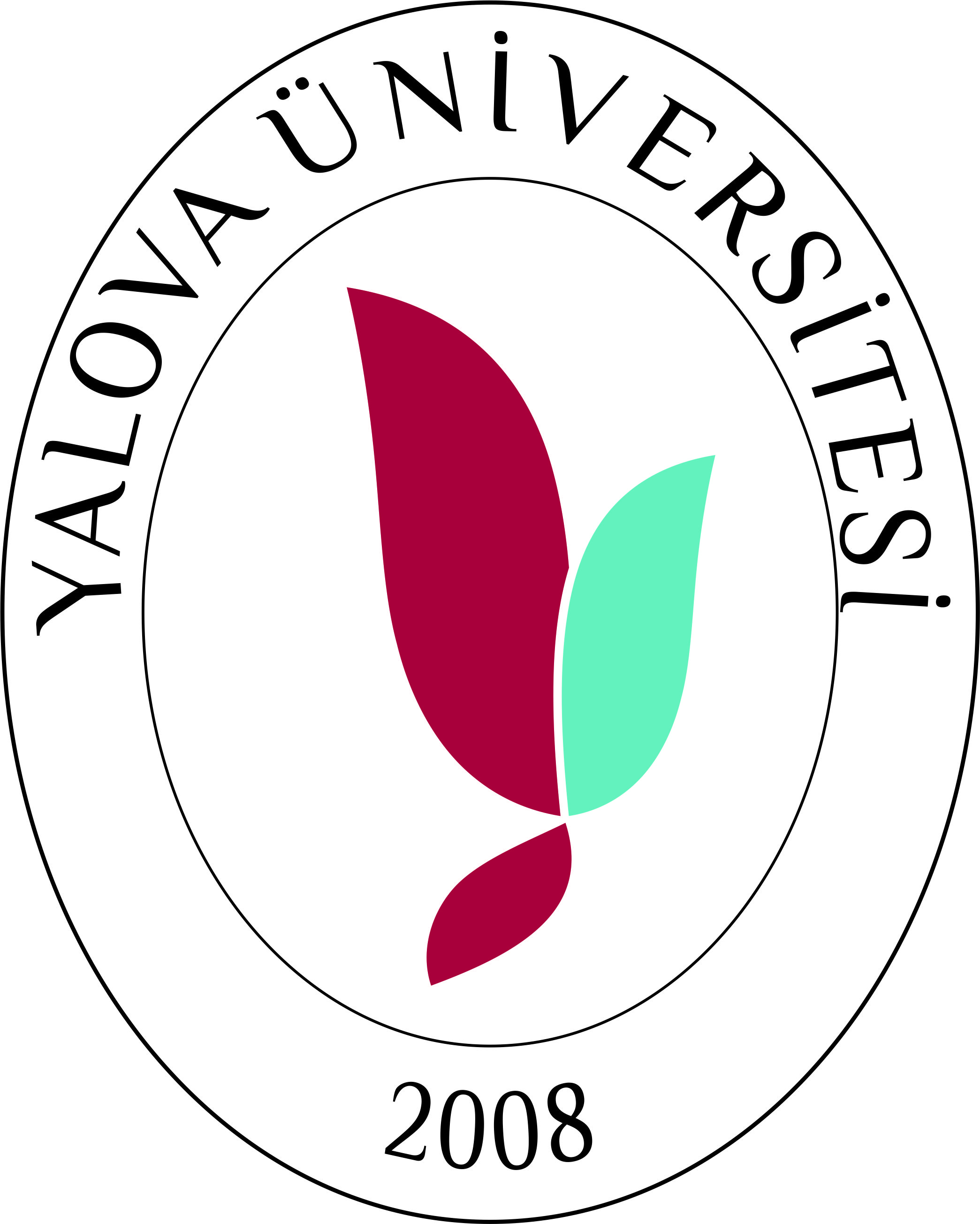 YALOVA ÜNİVERSİTESİSağlık Bilimleri Fakültesi DekanlığınaYalova Üniversitesi Lisans Eğitim ve Öğretim Yönetmeliğinin 19’uncu maddesi uyarınca sınav kâğıdımın tekrar incelenmesini arz ederim. ….../….../..….İmzaUYGUN GÖRÜLMÜŞTÜR…………………………………………………..Bölüm BaşkanlığıYALOVA ÜNİVERSİTESİ LİSANS EĞİTİM VE ÖĞRETİM YÖNETMELİĞİSınav sonuçlarına itiraz MADDE 19 – (Değişik:RG-23/8/2021-31577)(1) Öğrenci sınav sonuçlarının ilanını izleyen beş gün içerisinde yazılı veya elektronik yolla ilgili birim yönetimine başvurarak sınav kağıdının yeniden incelenmesini isteyebilir. İlgili öğretim elemanı sınav kağıdını tekrar inceleyerek itirazı en geç üç iş günü içinde değerlendirir ve sonucunu bölüm başkanlığına bildirir. Tekrar itiraz halinde ilgili mevzuat hükümleri uygulanır.T.C. Kimlik NoAdı SoyadıÖğrenci NoProgramı / BölümüTelefonE-postaAdresSonucuna İtiraz Edilen DersinSonucuna İtiraz Edilen Dersinİtiraz Edilen Sınavın TürüDersin Kodu - Adı            O Ara sınavÖğretim Elemanı              O FinalSınav Tarihi                      O BütünlemeSınav Sonucu İlan TarihiO Mazeretİlan Edilen Not                 O Diğer (………………….)